T A R O T   R E A D E R S   A C A D E M YTarot Summer School 2016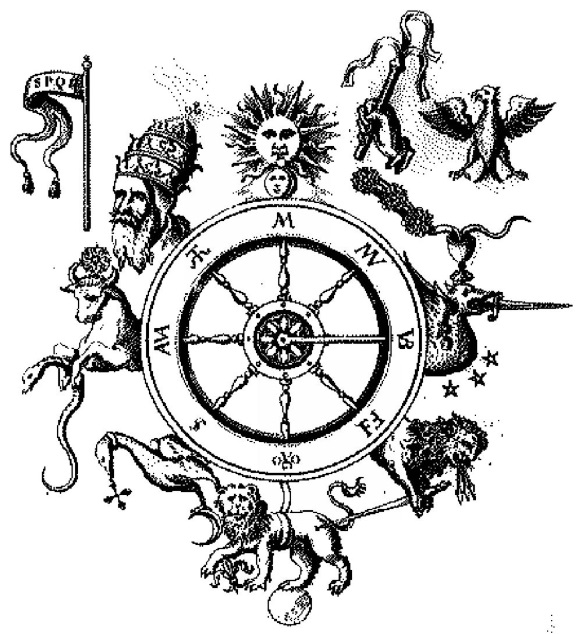 your instructor   |   benebell wenThe Opening of the Key is a five-operation inter-disciplinary divinatory procedure rooted in the adept traditions of the Hermetic Order of the Golden Dawn. Today, given the publicly available records of the procedure, it can be used by tarot practitioners from all backgrounds. Learning the Opening of the Key (OOTK) isn’t about learning the OOTK. It is about deepening your understanding of divination. To instruct on the OOTK, I must first unpack it and address invocations, significators, card counting, reading narratives, and elemental dignities. To address card counting and various facets of the First and Fifth Operations, we have to cover basic Kabbalistic and Qabalistic principles. To read narratives, we’ll have to cover numerology. The Second, Third, and Fourth Operations rely heavily on foundational knowledge of house and sign astrology. All of these esoteric disciplines will be addressed in turn throughout the master class.You will learn the OOTK. Follow the instructions and syllabus as provided, and you will master it. Yet these are not the primary objectives of this course. The primary objective of this course is to advance the metaphysical-psychic development of your personal connection to Divinity, or the consciousness to the super-consciousness.your instructor   |   benebell wenA procedural summary of the Opening of the Key (OOTK) divinatory technique, reconciled from both traditional and modern sources. The workbook by itself is insufficient for learning the OOTK. It must be used as active assignments alongside the video lectures. Card Counting: Numerical Assignments in the Major ArcanaNumerological Correspondences for Reading TarotLearning the Twelve Astrological HousesLearning the Twelve Zodiac SignsLearning the Thirty-Six DecansLearning the Ten Sephiroth and Kabbalistic Tree of LifeNotes taken from the Learning the Opening of the Key video lecture series. (The video lecture series by itself is insufficient for learning the OOTK. You must work through the videos with the OOTK workbook.)Court Card Significator SelectionFour Worlds Correspondence TableCard Counting Numerical CorrespondencesCard Pairing & Elemental Dignities Tarot Spread Reference for Second OperationSecond Operation: Order of Houses to Divine Per First Operation ResultsTarot Spread Reference for Third OperationThe Twelve-Card Zodiac SpreadTarot Spread Reference for Fourth Operation (with House and Sign Keywords)Tarot Spread Reference for Fourth Operation (with Elemental Correspondences)Kabbalistic Tree of Life DiagramThe Tree of Life Spread Glyph Correspondences for the Major Arcana – First SeptenaryGlyph Correspondences for the Major Arcana – Second SeptenaryGlyph Correspondences for the Major Arcana – Third SeptenaryGlyph Correspondences for the Suit of Wands – Pips OnlyGlyph Correspondences for the Suit of Cups – Pips OnlyGlyph Correspondences for the Suit of Swords – Pips OnlyGlyph Correspondences for the Suit of Pentacles – Pips OnlyGlyph Correspondences for Courts from the Active Suits of the Minor ArcanaGlyph Correspondences for Courts from the Passive Suits of the Minor ArcanaLog of OOTK TrialsFirst Operation: Divinatory Result from Opening the Four WorldsCard Counting: Log of Marked Cards as Numerically SelectedFirst Operation: Analytical Approach to Reading a NarrativeLog of Results from Card Pairing & Analysis of Elemental Dignities Analytical Method for Assessing Elemental DignitiesAnalytical Method for String Analysis (For Entire World, or Card Pile from First Operation)Second Operation Comparative Analysis with Results from First OperationSecond Operation: Analytical Approach to Reading a NarrativeFourth Operation: Log of Resulting Thirty-Six DecansFourth Operation: Log of House and Elemental Assessment for the Thirty-Six DecansFifth Operation: Procedure for Determining Whether Key Has Been RevealedFifth Operation: Procedure if Yes, Key Has Been RevealedFifth Operation: Procedure if No, Key Has Not Been RevealedUse a one-inch three-ring binder to organize the course materialsPrint out:Cover Page for Binder (first page of this document) (Optional) (Recommended: Print one-sided)List of Contents (second and third pages of this document) (Optional) (Recommended: Print double-sided)01 The OOTK Workbook (Recommended: Print double-sided)02 Study Guide – Numerical Assignments in the Major Arcana (Recommended: Print double-sided)03 Study Guide – Numerological Correspondences for Reading Tarot (Recommended: Print double-sided)04 Study Guide – Learning the Twelve Astrological Houses (Recommended: Print double-sided)05 Study Guide – Learning the Twelve Zodiac Signs (Recommended: Print double-sided)06 Study Guide – Learning the Thirty-Six Decans (Recommended: Print double-sided)07 Study Guide – Learning the Ten Sephiroth  (Recommended: Print double-sided)08 Log of Notes – Notetaking Template for Video Lectures (Print one set per video, for a total of seven sets, so seven copies of this document.) (Recommended: Print double-sided)09 Quick Reference Sheets – All Pages (Recommended: Print one-sided)10 Log of Practice – All Templates (Start by printing out one set of this document. Print more copies of specific pages as needed later.) (Recommended: Print one-sided)Use a five-tab set of index dividers for the binder. Label the index tabs as follows:OOTK WORKBOOKSTUDY GUIDESLOG OF NOTESREFERENCE SHEETSLOG OF PRACTICEIntroductionWatch promotional video for “Learning the Opening of the Key”Read course descriptionWatch Learning the Opening of the Key | 01 IntroductionWatch Learning the Opening of the Key | 02 Three-Minute OOTK Run-ThroughFollow along in the OOTK Workbook per videoFirst OperationReview pages of OOTK Workbook up to this point, preceding First OperationWatch Learning the Opening of the Key | 03 First OperationWatch Learning the Opening of the Key | 04 First Operation: Optional ProceduresFollow along in the OOTK Workbook per videoReview Study Guide “Numerical Assignments in the Major Arcana”Review Study Guide “Numerological Correspondences for Reading Tarot”Use “First Operation: Single Trial” form from Log of Practice to perform three additional trials, using just the First Operation. Add to the Log of Practice section of your binderExtra Credit. Perform three additional trials of the First Operation, incorporating optional procedures as taught in Video 04. Record your notes and results in the Log of Practice.Second OperationReview pages of OOTK Workbook up to this point, preceding Second OperationWatch Learning the Opening of the Key | 05 Second OperationFollow along in the OOTK Workbook per videoReview Study Guide “Learning the Twelve Astrological Houses”Use the “Tarot Spread Reference for Second Operation” Quick Reference Sheet to guide your twelve houses tarot spread as noted in the video lecturePerform three additional reading trials consisting of the First Operation and Second Operation only. Use the “Second Operation Comparative Analysis with Results from First Operation” template in the Log of Practice to document your trials. Blank note sheets can also be used to record your First + Second reading trials.Third OperationReview pages of OOTK Workbook up to this point, preceding Third OperationWatch Learning the Opening of the Key | 06 Third OperationFollow along in the OOTK Workbook per videoReview Study Guide “Learning the Twelve Zodiac Signs”Use the “Tarot Spread Reference for Third Operation” Quick Reference Sheet to guide your twelve houses tarot spread as noted in the video lecturePerform three additional reading trials consisting of the First through Third Operations only. Use the “ First Oper.  Second Oper.  Third Oper.  Fourth Oper.  Fifth Oper.” Log of Practice template to record your results. Draw three columns in the Notes section to organize the results of the three operations.Fourth OperationReview pages of OOTK Workbook up to this point, preceding Fourth OperationWatch Learning the Opening of the Key | 07 Fourth OperationFollow along in the OOTK Workbook per videoReview Study Guide “Learning the Thirty-Six Decans”Perform three additional reading trials consisting of the First through Fourth Operations only. Use applicable templates and reference guides from course materials. Date and record your results in the Log of Practice section of your binder.Fifth OperationReview pages of OOTK Workbook up to this point, preceding Fifth OperationWatch Learning the Opening of the Key | 08 Fifth OperationWatch Learning the Opening of the Key | 09 Fifth Operation CommentaryFollow along in the OOTK Workbook per videoReview Study Guide “Learning the Ten Sephiroth”Practice a Tree of Life tarot reading approach using the techniques of the Fifth Operation. Present a question for divination, distribute the cards into the ten piles, then find the significator among the sephiroth. Note divinatory implications of the resulting sephiroth and read the cards in that pile as a narrative to answer the question. Assess elemental dignities for supplemental information. Date and record your results in the Log of Practice section of your binder.Extra Credit. As noted in the Fifth Operation Commentary video, reflect on your own faith and personal gnosis, then conceive of a structural formation for a spread that represents your belief system for connecting with Divinity. Apply the formation to your application of the Fifth Operation when performing the Opening of the Key. I give the example of my personal use of the Ba Gua (Eight Trigrams) for the Fifth Operation, in lieu of the Tree of Life. Record all notes and results in the Log of Practice section of your binder.Concluding RemarksWatch Learning the Opening of the Key | 10 Closing RemarksBeyond the master class and after finishing the course, practice a minimum of eleven trials of the complete Opening of the Key (using any personal or customized modifications you’ve opted for) and note your trials in the “Log of OOTK Trials” table from the Log of Practice. Record all notes and results in the Log of Practice section of your binder.Extra Credit. Write me a letter reflecting on your thoughts, feelings, and experiences with the “Learning the Opening of the Key” master class from Tarot Summer School 2016. Email me your letter to benebellwen@gmail.com.Tarot Decks:Le Tarot de Marseille (Naipes Heraclio Fournier); CBD Tarot de Marseille (Yoav Ben-Dov); Oswald Wirth Tarot (U.S. Games); The Rider Tarot Deck (U.S. Games); Robin Wood Tarot (Llewellyn); Thoth Tarot (U.S. Games); The Golden Dawn Tarot (U.S. Games); The Wild Unknown Tarot (Kim Krans); The Golden Universal Tarot (Lo Scarabeo); Dark Tarot (darktarot.com); Tarot de St. Croix (Devera Publishing); Tarot of Ceremonial Magick (Lon Milo DuQuette, Thelesis Aura); Tarot Pink (Wizard Too); Borderless replica of the “Pam A 1911” Rider-Waite-Smith Tarot.Books & Reference Materials:An Introduction to the Study of the Kabbalah (1925) by William Wynn Westcott; Book of Thoth: (Egyptian Tarot), Issue 5, (1944) by Aleister Crowley; Experiencing the Kabbalah: A Simple Guide to Spiritual Wholeness (1997) by Chic and Tabatha Cicero; Golden Dawn Magical Tarot, Book and Deck (2010) by Chic and Tabatha Cicero; Liber Theta: Tarot Symbolism and Divination: A Traditional Instruction of the R.R. et A.C. (Expanded and Revised by G|H| Fra. P.) (The College of Thelema, First Edition, based on an 1888 text attributed to MacGregor Mathers and Harriet Felkin); Oracle of the Tarot: A Course on Tarot Divination (1933) by Paul Foster Case; Tarot and the Magus: Opening the Key to Divination, Magick and the Holy Guardian Angel (2004) by Paul Hughes-Barlow; “Tarot Trifecta: Three Winning Uses of The Golden Dawn Magical Tarot” (2010) by Chic and Tabatha Cicero in the Llewellyn Journal; The Sepher Yetzirah, as translated from Hebrew to English (1887) by William Wynn Westcott; The Tarot in The Complete Golden Dawn System of Magic, Volume II (1984) by Israel Regardie; Tree of Life / Kabbalah Learning Cards (Living Magick Publishing, 2012) by Jadzia and Jay DeForestImages:Anatomical Man by the Limbourg Brothers (1411-1416); Chart showing signs of the zodiac and the solar system with world at centre by Andreas Cellarius Harmonia Macrocosmica (1661); Hermes Hieroglyphic Plan of the Ancient Zodiac from Athanasius Kircher Oedipus Aegyptiacus (1652); Illustration for God’s Providence from the Orbis Sensualium Pictus (1705); Carl Webber’s Astrology in a Nutshell (1902); The Alchemist Discovering Phosphorous by Joseph Wright of Derby (1771); The Flammarion Engraving by Anonymous from Camille Flammarion's L'atmosphère météorologie populaire (1888); Raphael’s A Manual of Astrology or the Book of Stars (1828); Adam and Eve by Lucas Cranach the Elder (1530); The Wycliffite New Testament as copied by Richard Robinson, paper manuscript from England (1600); Simplified Zoom Lens in Operation (GIF) by Rainer Knäpper (2006, Free Art License, artlibre.org); NASA.org space images (public domain); A Boyar Wedding Feast by Konstantin Makovsky (1883)Other Media: “The Nymphaeum (Part III)” by Angelwing (freemusicpublicdomain.com); “Night Traffic” by Beachfront B-Roll (www.beachfrontbroll.com); “Vibrant Landscape Time Lapse” (stockfootageforfree.com)Learning the Opening of the KeyLearning the Opening of the KeyOOTK WORKBOOKSTUDY GUIDESLOG OF NOTESQUICK REFERENCESLOG OF PRACTICEAbout Your InstructorAbout Your Instructor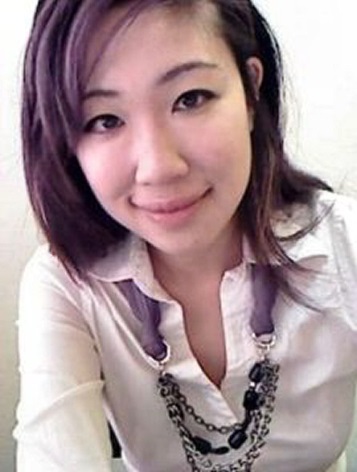 Benebell Wen is the author of Holistic Tarot (North Atlantic Books, 2016), the forthcoming title The Tao of Craft: Fu Talismans and Casting Sigils in the Eastern Esoteric Traditions (September 27, 2016), and the recipient of four major book awards. Wen has studied various esoteric arts in both Eastern and Western traditions for as long as she can remember, with the tarot being her primary mode of divination. By day, she is a California corporate lawyer who works in venture capital. By night (or the break of dawn) she is a reader offering divinatory services in tarot, astrology, feng shui, and the I Ching.Learn more about her tarot and other metaphysical dabblings at www.benebellwen.com. She is also active on Instagram as @bellwen and Twitter as @tarotanalysis.Direct Email Contact for Students | benebellwen@gmail.comDirect Email Contact for Students | benebellwen@gmail.comORGANIZATION OF COURSE MATERIALSORDER OF VIDEO LECTURES01 | Introduction02 | Three-Minute OOTK Run-Through03 | First Operation04 | First Operation: Optional Procedures05 | Second Operation06 | Third Operation07 | Fourth Operation08 | Fifth Operation09 | Fifth Operation: Commentary10 | Closing RemarksRECOMMENDED SYLLABUSMEDIA SOURCES & CREDITS